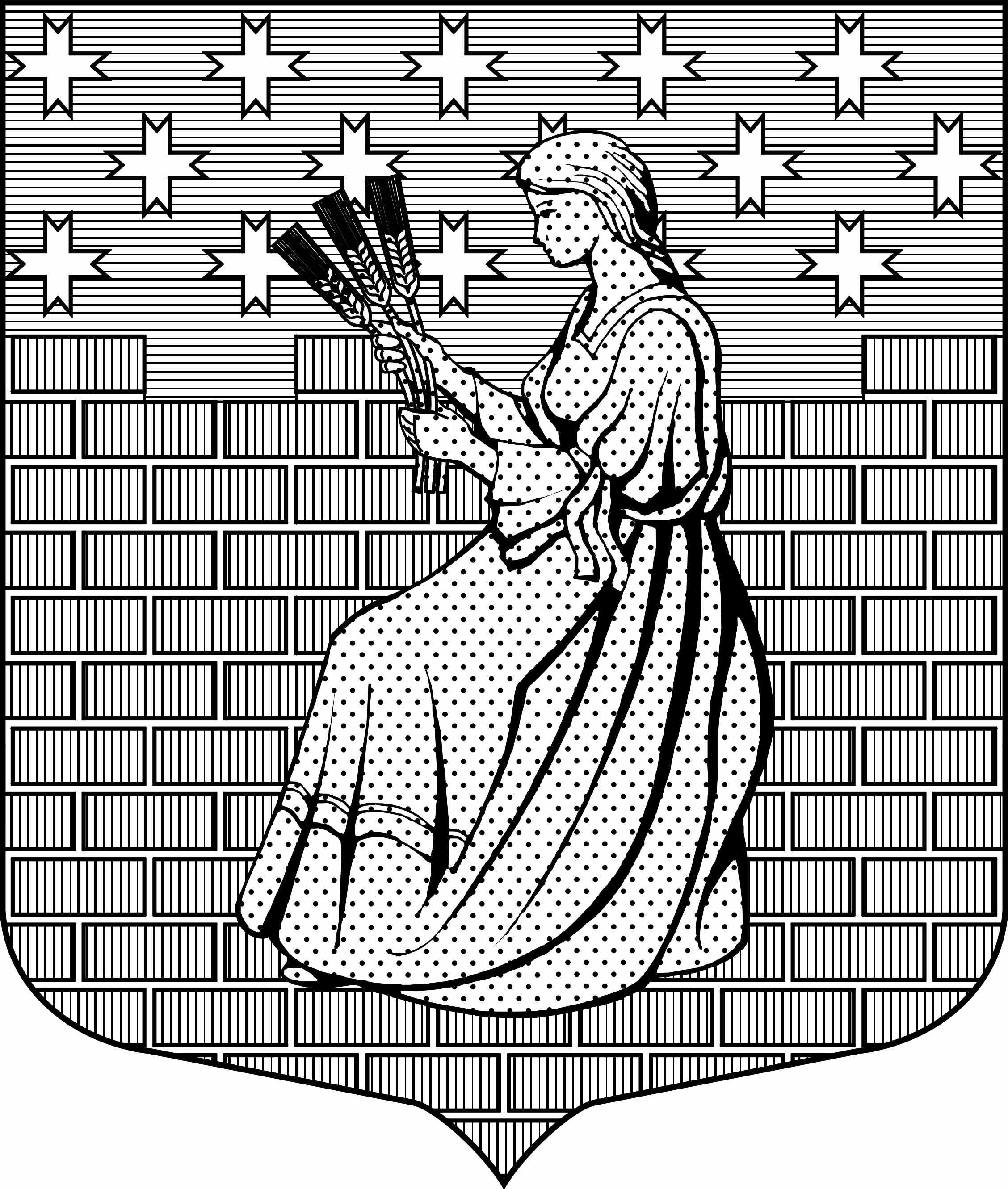 МУНИЦИПАЛЬНОЕ ОБРАЗОВАНИЕ“НОВОДЕВЯТКИНСКОЕ СЕЛЬСКОЕ ПОСЕЛЕНИЕ”ВСЕВОЛОЖСКОГО МУНИЦИПАЛЬНОГО РАЙОНАЛЕНИНГРАДСКОЙ ОБЛАСТИ_____________________________________________________________________________             188673, Ленинградская область, Всеволожский район, дер. Новое Девяткино ул. Школьная дом 2, помещ.16-НСОВЕТ ДЕПУТАТОВ пятого созываРЕШЕНИЕ«13» апреля 2023 г.                                                                                                       № 12/01-02д. Новое Девяткино О предоставлении в безвозмездное пользование движимого имущества субъекту малого и среднего предпринимательства, осуществляющему деятельность на территории муниципального образования «Новодевяткинское сельское поселение» ВсеволожскогоМуниципального района Ленинградской области  
        В соответствии с Федеральным законом от 24.07.2007 N 209-ФЗ "О развитии малого и среднего предпринимательства в Российской Федерации", Федеральным законом от 26.07.2006 N 135-ФЗ "О защите конкуренции", решением совета депутатов от    11.04.2017  № 17/01-07 «Об утверждении «Положения о порядке формирования, ведения и обязательного опубликования перечня муниципального имущества МО «Новодевяткинское сельское поселение», предназначенного для предоставления его во владение и (или) пользование на долгосрочной основе (в том числе по льготным ставкам арендной платы) субъектам малого и среднего предпринимательства и организациям, образующим инфраструктуру поддержки субъектов малого и среднего предпринимательства» в новой редакции», Постановлением администрации МО «Новодевяткинское сельское поселение» от 02.06.2022 №94/01-04 "Об утверждении Перечня муниципального имущества МО «Новодевяткинское сельское поселение», свободного от прав третьих лиц (за исключением имущественных прав субъектов малого и среднего предпринимательства), предназначенного для предоставления его во владение и (или) пользование на долгосрочной основе (в том числе по льготным ставкам арендной платы) субъектам малого и среднего предпринимательства, физическим лицам, применяющим специальный налоговый режим «Налог на профессиональный доход», и организациям, образующим инфраструктуру поддержки субъектов малого и среднего предпринимательства в новой редакции", Постановлением администрации МО «Новодевяткинское сельское поселение» от 22.12.2022 № 276/01-04 "   внесении изменений в постановление администрации от 02.06.2022 № 94/01-04", Уставом МО «Новодевяткинское сельское поселение», на основании поступившего заявления от ИП Васильева Р.Н. (ИНН 470314697469), протокола комиссии от 07.04.2023 по рассмотрению заявлений от субъектов малого и среднего предпринимательства по вопросу предоставления имущественной поддержки, совет депутатов принял РЕШЕНИЕ:Предоставить имущественную поддержку субъекту малого и среднего предпринимательства ИП Васильеву Р.Н. (ИНН 470314697469) в виде заключения договора безвозмездного пользования движимым имуществом согласно приложению к настоящему решению.Администрации МО «Новодевяткинское сельское поселение»:2.1. Заключить договор безвозмездного пользования движимым имуществом с ИП Васильевым Р.Н. (ИНН 470314697469).3.Опубликовать настоящее решение в печатном средстве массовой информации органов местного самоуправления МО «Новодевяткинское сельское поселение» «Вестник «Новое Девяткино» и разместить на официальном сайте муниципального образования в информационно - телекоммуникационной сети «Интернет».4. Настоящее решение вступает в силу со дня его принятия.5. Контроль за исполнением настоящего решения возложить на постоянную комиссию совета депутатов по вопросам предпринимательства и торговли.Глава муниципального образования                                                                      Д.А. Майоров Приложение  к решению совета депутатов от «13»  апреля 2023 года №   12 /01-02Объекты движимого имущества из Перечня муниципального имущества  муниципального образования ««Новодевяткинское сельское поселение», свободного от прав третьих лиц (за исключением имущественных прав субъектов малого и среднего предпринимательства),   предназначенного для предоставления его во владение и (или) пользование на долгосрочной основе (в том числе по льготным ставкам арендной платы) субъектам малого и среднего предпринимательства и организациям, образующим инфраструктуру поддержки субъектов малого и среднего предпринимательстваНаименование объекта учета, технические параметрыМарка, модельГод выпускаНомер в реестре имуществаБалансовая стоимость, руб.Адрес (местоположение) объектаАдрес (местоположение) объектаАдрес (местоположение) объектаПравообладатель Тип: оборудование, машины, механизмы, установки, транспортные средства, инвентарь, инструменты, иноеФото объектаПринтер Kyocera FS-1120D (A4.30 PPM 1200 DPI.32MBFS-1120D2011000938Д6 200,00Ленинградская обл., Всеволожский муниципальный район, д.Новое Девяткино, ул.Школьная, д.2, пом.13Н, 16НЛенинградская обл., Всеволожский муниципальный район, д.Новое Девяткино, ул.Школьная, д.2, пом.13Н, 16НЛенинградская обл., Всеволожский муниципальный район, д.Новое Девяткино, ул.Школьная, д.2, пом.13Н, 16НМО «Новодевяткинское сельское поселение»Информационное, компьютерное и телекоммуникационное (икт) оборудованиеМногофункциональное устройствоSamsung SCX-4824 FN A4Samsung SCX-4824 FN A42010000432Д7200,00Ленинградская обл., Всеволожский муниципальный район, д.Новое Девяткино, ул.Школьная, д.2, пом.13Н, 16НМО «Новодевяткинское сельское поселение»МО «Новодевяткинское сельское поселение»МО «Новодевяткинское сельское поселение»Информационное, компьютерное и телекоммуникационное (икт) оборудование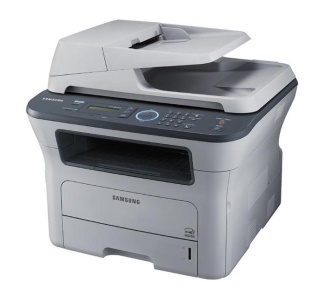 ФотоаппаратCanon PowerShot F350023.12.2013000402Д4 790,00Ленинградская обл., Всеволожский муниципальный район, д.Новое Девяткино, ул.Школьная, д.2, пом.13Н, 16НЛенинградская обл., Всеволожский муниципальный район, д.Новое Девяткино, ул.Школьная, д.2, пом.13Н, 16НМО «Новодевяткинское сельское поселение»МО «Новодевяткинское сельское поселение»Информационное, компьютерное и телекоммуникационное (икт) оборудование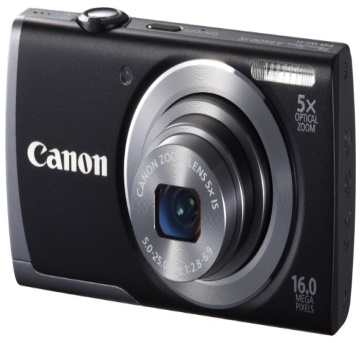 КомпьютерCel-1.8/1024 Mb15.04.2008000465Д14 718,69Ленинградская обл., Всеволожский муниципальный район, д.Новое Девяткино, ул.Школьная, д.2, пом.13Н, 16НЛенинградская обл., Всеволожский муниципальный район, д.Новое Девяткино, ул.Школьная, д.2, пом.13Н, 16НМО «Новодевяткинское сельское поселение»МО «Новодевяткинское сельское поселение»Информационное, компьютерное и телекоммуникационное (икт) оборудование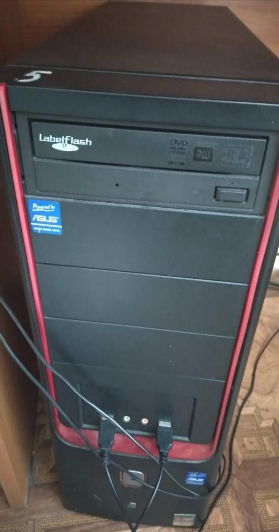 МФУSamsung SCX-4824 FN26.04.2010000432Д7 200,00Ленинградская обл., Всеволожский муниципальный район, д.Новое Девяткино, ул.Школьная, д.2, пом.13Н, 16НЛенинградская обл., Всеволожский муниципальный район, д.Новое Девяткино, ул.Школьная, д.2, пом.13Н, 16НМО «Новодевяткинское сельское поселение»МО «Новодевяткинское сельское поселение»Информационное, компьютерное и телекоммуникационное (икт) оборудование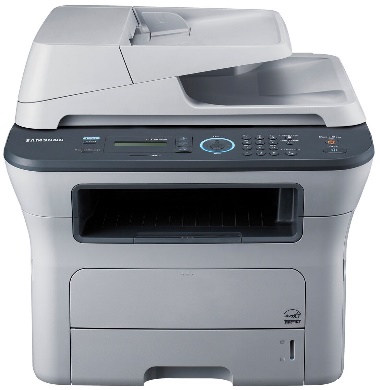 НоутбукеMachines eMG640G-P342G32Miks Athlon P340/2G/320/512M13.11.2010000478Д20 900,00Ленинградская обл., Всеволожский муниципальный район, д.Новое Девяткино, ул.Школьная, д.2, пом.13Н, 16НЛенинградская обл., Всеволожский муниципальный район, д.Новое Девяткино, ул.Школьная, д.2, пом.13Н, 16НМО «Новодевяткинское сельское поселение»МО «Новодевяткинское сельское поселение»Информационное, компьютерное и телекоммуникационное (икт) оборудование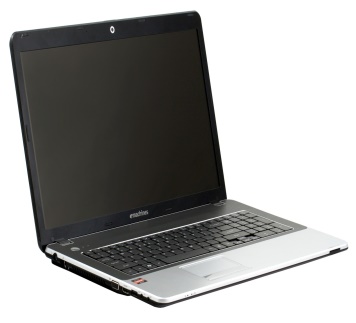 ПринтерHP LJ 101831.12.2015000398Д4 590,00Ленинградская обл., Всеволожский муниципальный район, д.Новое Девяткино, ул.Школьная, д.2, пом.13Н, 16НЛенинградская обл., Всеволожский муниципальный район, д.Новое Девяткино, ул.Школьная, д.2, пом.13Н, 16НМО «Новодевяткинское сельское поселение»МО «Новодевяткинское сельское поселение»Информационное, компьютерное и телекоммуникационное (икт) оборудование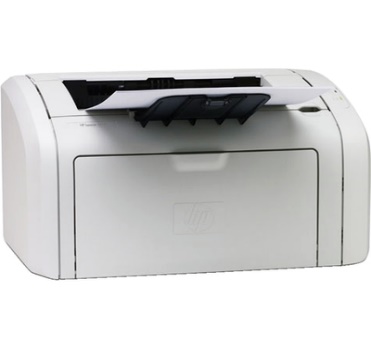 Факс  Панасоник КХ-FC962RU15.04.2008000433Д7 380,00Ленинградская обл., Всеволожский муниципальный район, д.Новое Девяткино, ул.Школьная, д.2, пом.13Н, 16НЛенинградская обл., Всеволожский муниципальный район, д.Новое Девяткино, ул.Школьная, д.2, пом.13Н, 16НМО «Новодевяткинское сельское поселение»МО «Новодевяткинское сельское поселение»Информационное, компьютерное и телекоммуникационное (икт) оборудование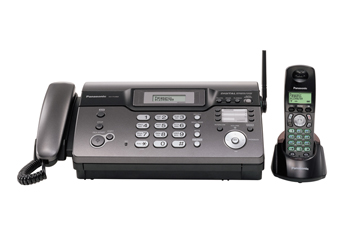 МониторSamsung SyncMaster 943N10.03.2009000535Д6 684,38Ленинградская обл., Всеволожский муниципальный район, д.Новое Девяткино, ул.Школьная, д.2, пом.13Н, 16НЛенинградская обл., Всеволожский муниципальный район, д.Новое Девяткино, ул.Школьная, д.2, пом.13Н, 16НМО «Новодевяткинское сельское поселение»МО «Новодевяткинское сельское поселение»Информационное, компьютерное и телекоммуникационное (икт) оборудование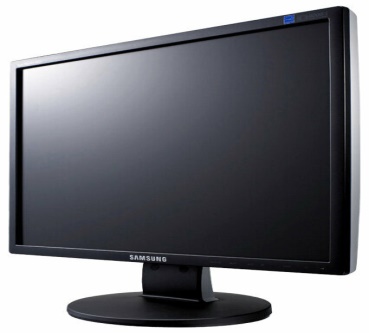 